NAZIONALE A***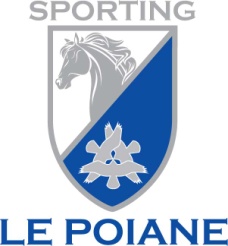 ORARIO INDICATIVOGiovedi 4 agosto 2016LE FIRME PER LA GIORNATA DI VENERDI SARANNO RITIRATE ENTRO LE ORE 19.00E’ POSSIBILE FIRMARE TRAMITE RIDEUP O EQUIRESULT. COM oppure inviare le firme a romina.mitrale@virgilio.itorariocatformularicognizioneDalle ore 15.00 alle 15.30Addestrativa 6 anniAddestrativa 6 anniunicaDalle ore 15.30 alle 16.00Addestrativa 5 anniAddestrativa 5 anniunicaDalle ore 16.00 alle 17.00Addestrativa 4 anniAddestrativa 4 anniunica